Maria Botelho        (514) 651-7599           mbotelho2730@gmail.com            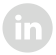 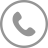 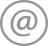         https://www.linkedin.com/in/maria-botelho-38a075135/LANGUAGES											English (fluent)French (intermediate) COMPUTER SKILLS                 									Microsoft Word (proficient)Microsoft PowerPoint (proficient)Microsoft Excel (proficient)Adobe Photoshop (basic)Adobe Illustrator (basic)  EDUCATION											LaSalle College – Montreal, QC 					                            2014 – 2018DEC in Fashion MarketingOptions II High School – Montreal, QC					                2012 – 2013Diploma 						    Westmount High School – Montreal, QC					                2007 – 2012Earned 23 credits WORK EXPERIENCE										Internship at Patty Shapiro & Associates – Montreal, QC				    2018Data entry Inventory Preparing the bags Promotional video Internship at Winners – Montreal, QC							    2015Kept the store clean/ organised.Changed the visual display on the shelves. Helped clients to find things.Tim Hortons – Montreal, QC							2014 – presentOvernight baker.Customer service/cashier.Inventory/Order.AWARDS AND ACCOMPLISHMENTS                                                   		______Best Effort award – French, grade 6.						               2007Leadership – Grade 11.								   201380% average – Term 1 and 2, grade 11. 						   2012Best Effort For All Year award – Science, grade 11.					   2013QUALIFICATIONS											Leadership Skills: completed a leadership course with an average of 80% or higher. INTERESTS ___________________								Astronomy/Science  Photgraphy Fashion REFRENCES											Available upon request. 